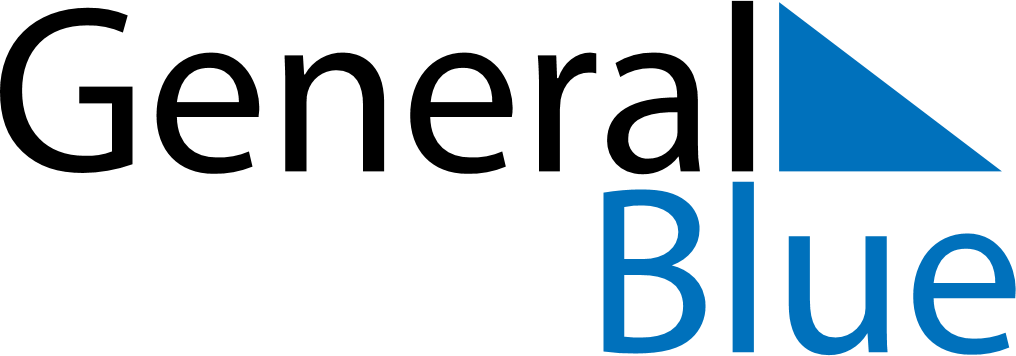 June 2027June 2027June 2027June 2027BrazilBrazilBrazilSundayMondayTuesdayWednesdayThursdayFridayFridaySaturday123445678910111112Lovers’ Day1314151617181819202122232425252627282930